МАОУ Стрехнинская СОШПамятка для родителейРИСКИ, СВЯЗАННЫЕ С ДЕТСКОЙ СМЕРТНОСТЬЮ2017 год.Основные условия проведения успешной профилактическойработы с детьми1. Чтобы избежать несчастных случаев, родители, прежде всего, должны изменить свое собственное отношение к рискам. Несчастные случаи должны перестать считаться роковым злом, которое почти невозможно предупредить. Только при таком условии можно выработать у ребенка навыки осмотрительного поведения.2. Родители сами должны показывать пример безопасного и ответственного поведения.3. Важно не развить у ребенка чувства робости и страха, а, наоборот, внушить ему, что опасности можно избежать, если вести себя правильно!4. Никакой реальной пользы не будет от бесконечных напоминаний "будь осторожен", "делай аккуратно". Необходимо конкретно объяснять, что именно следует делать и что делать нельзя. Следует научить его последовательно выполнять ряд действий, объясняя, почему необходимо делать именно так. Действие, которое взрослыми совершается автоматически, ребенку необходимо объяснить детально.5. Основное внимание взрослых в профилактике обычно бывает направлено на предупреждение дорожно-транспортного травматизма и предупреждение несчастных случаев при выполнении хозяйственных работ. Родителям важно понимать, что несчастные случаи чаще всего происходят во время игр и развлечений. Следует именно им уделять повышенное внимание при инструктировании ребенка.6. Очень важно приучать детей к самообслуживанию, к участию в домашнем труде. Ребята, помогающие родителям, как правило, более аккуратны и внимательны и менее подвержены действию опасных факторов. Приучая ребенка к работе по дому, следует подробно разъяснить ему, почему необходимо выполнять те или иные правила при пользовании ножом, иголкой, электроприборами, механизированными инструментами.7. Иногда бывает полезно рассказать ребенку о несчастных случаях, происшедших с другими детьми. Чтобы этот рассказ ему запомнился и принес реальную пользу воспитанию навыков правильного поведения, необходимо предоставить возможность самому разобраться в причинах несчастья. Ребенок должен понять, как можно было бы в данной ситуации избежать опасности. Именно такой подход убедит его в том, что опасность всегда можно предотвратить.8. Родители не должны равнодушно проходить мимо небезопасных шалостей детей, их долг предотвратить беду, даже если она угрожает чужому ребенку. Если родители совместно с детьми становятся свидетелями опасного и рискованного поведения других людей, это должно стать поводом для серьезного обсуждения.ОтравлениеОтравления чаще всего наступают в результате вдыхания или соприкосновения ребенка с ядовитым веществом, употребления внутрь медикаментов, а также при употреблении в пищу ядовитых грибов, ягод или ядовитых растений.Для предупреждения отравления необходимо:- хранить ядовитые вещества и медикаменты в недоступном для детей месте, в специально маркированной посуде;- давать ребенку лекарственные препараты только по назначению врача и ни в коем случае не давать ему лекарства, предназначенные для взрослых или детей другого возраста;- не употреблять в пищу незнакомые грибы и ягоды. Объяснить ребенку, что пробовать незнакомые грибы, ягоды и другие растения опасно для жизни.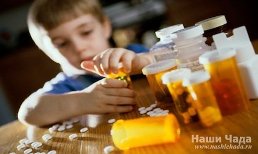 Поражение электрическим токомПоражение электрическим током чаще всего наступает при нахождении детей в запрещенных местах (на стройках, в промышленных зонах, заброшенных домах и т.п.).Для предупреждения поражения электрическим током необходимо:- запретить детям играть в опасных местах;- объяснить ребенку опасность прикосновения к электрическим проводам.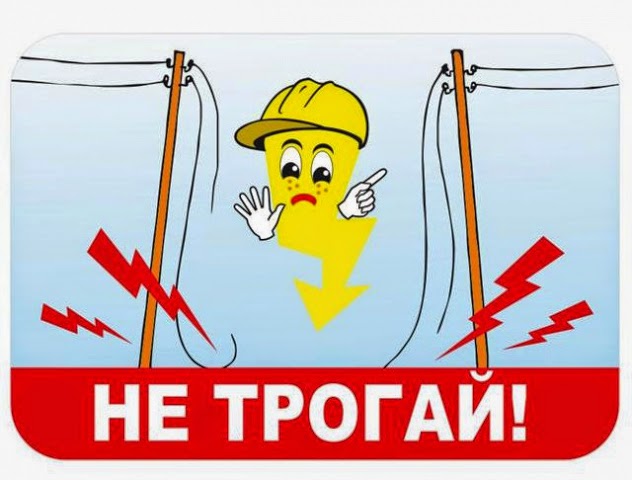 Наиболее распространенные несчастные случаи, приводящиек увечьям и смерти детей, их причиныНаиболее распространенные несчастные случаи, приводящие к увечьям и смерти детей:- ожоги;- падения с высоты;- утопления;- отравления;- поражения электрическим током;- дорожно-транспортные происшествия, включая происшествия с участием мотоциклистов, велосипедистов, а также роллинг (катание на роликах).причинами несчастных случаев в детском возрасте чаще всего являются:- отсутствие должного надзора за детьми всех возрастных групп;- неосторожное, неправильное поведение ребенка в быту, на улице, во время игр, занятий спортом.Возникновению несчастных случаев способствуют и психологические особенности детей: любознательность, большая подвижность, эмоциональность, недостаток жизненного опыта, а отсюда отсутствие чувства опасности.Причины несчастных случаев с детьми имеют возрастную специфику:- в возрасте до 4 лет дети чаще подвергаются несчастным случаям, самостоятельно познавая окружающий мир;- в возрасте от 5 до 10 лет несчастные случаи наступают вследствие шалости, неосторожного поведения ребенка;- в возрасте от 10 до 14 лет и старше - вследствие борьбы за лидерство. Так, у детей 10 - 12 лет появляются новые интересы, они становятся более активными, самостоятельными, в играх стараются проявить изобретательность, стремятся утвердиться в среде сверстников;- бурная энергия и активность - факторы, способствующие возникновению несчастных случаев у школьников 10 - 13 лет. Подросток, сознавая свою "нескладность", старается ее скрыть напускной грубостью, бравадой. Начавшаяся интенсивная деятельность желез внутренней секреции сказывается на состоянии нервной системы подростков. Неуравновешенность, вспыльчивость, повышенная возбудимость с недостаточной выдержкой делают их шумными, импульсивными.ОжогиОжоги могут быть вызваны соприкосновением с горячими поверхностями, горючими веществами, при нахождении вблизи открытого огня, а также в результате длительного пребывания на солнце (такие ожоги могут сопровождаться солнечным или тепловым ударом).Для предупреждения ожогов:- ограничьте доступ детей к открытому огню, явлениям и веществам, которые могут вызвать ожоги;- запретите детям разводить костры и находиться вблизи открытого огня без присмотра взрослых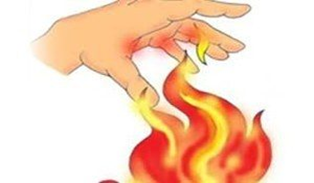 Для профилактики солнечных ожогов и ударов необходимо:- защищать в солнечную жаркую погоду голову светлым (светлое лучше отражает солнечный свет), легким, легко проветриваемым головным убором желательно из натурального хлопка, льна;- защищать глаза темными очками, при этом очки должны быть с фильтрами, полностью блокирующими солнечные лучи диапазонов A и B;- избегать пребывания на открытых пространствах, под воздействием прямых солнечных лучей (солнце наиболее активно и опасно в период с 12 до 16 часов);- нанести на кожу ребенка солнцезащитный крем (не менее 25 - 30 единиц) за 20 - 30 минут до выхода на улицу;- находиться на солнце (если ребенок загорает в первый раз) можно не более 5 - 6 минут и 8 - 10 минут после образования загара;- принимать солнечные ванны не чаще 2 - 3 раз в день с перерывами, во время которых ребенок должен быть в тени;- избегать воздействия прямых лучей солнца на непокрытое тело, а особенно голову. С этой целью необходимо прикрываться зонтом, чередовать купание и отдых, не засыпать на солнце, не совершать продолжительных экскурсий в жару, больше пить;- не находиться долгое время на солнце (даже под зонтом). Продолжительность солнечных ванн изначально не должна быть дольше 15 - 20 минут, впоследствии можно постепенно увеличить время, но не дольше двух часов с обязательными перерывами нахождения в тени и прохладе;УтоплениеУтопления происходят по причине купания в запрещенных местах, ныряния на глубину или неумения ребенка плавать.Для предупреждения утопления необходимо:- не оставлять ребенка без присмотра вблизи водоема;- разрешать купаться только в специально отведенных для этого местах;- обеспечить его защитными средствами в случае, если ребенок не умеет плавать;- напоминать ребенку правила поведения на воде перед каждым посещением водоема.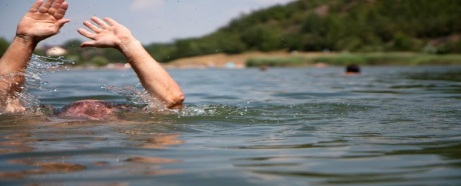 Роллинговый травматизмРоллинговый травматизм наступает в результате падений при катании на роликовых коньках. Нередко приводит к тяжелейшим повреждениям опорно-двигательного аппарата и травмам головы, иногда несовместимым с жизнью.Для предупреждения роллингового травматизма необходимо:- выбирать правильно роликовые коньки: голенище должно надежно поддерживать голеностопный сустав;- научить ребенка стоять и перемещаться на роликах. Для этого можно подвести его к перилам, поставить между двух стульев. Важно проследить за правильной постановкой голеностопного сустава;- научить способам торможения. Если не можете этого сделать сами - пригласите опытного роллера;- обязательно приобрести наколенники, налокотники, напульсники и шлем - это предупредит основные травмы; требуйте их использования ребенком;- научить ребенка правильно падать: вперед на колени, а затем на руки;- запретить кататься вблизи проезжей части;- научить детей избегать высоких скоростей, следить за рельефом дороги, быть внимательным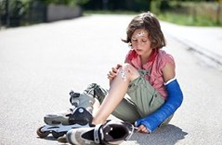 Обучение детей основам профилактики несчастных случаев С учетом указанных причин работа родителей по предупреждению несчастных случаев должна вестись в следующих направлениях:- создание безопасной среды пребывания ребенка, обеспечение надзора;- систематическое обучение детей основам профилактики несчастных случаев.Создание безопасной среды пребывания ребенка предполагает:- организацию досуга ребенка, включение его в интересные и полезные развивающие занятия;- ограничение опасных условий, обеспечение недоступности для ребенка опасных средств и веществ;- запрет на пребывание ребенка в местах, связанных с рисками для жизни и здоровья без присмотра взрослых (стройках, запретных и промышленных зонах, местах интенсивного движения транспорта, открытых водоемах и т.п.);- обеспечение постоянного надзора за времяпровождением и занятиями ребенка (обеспечение организованного отдыха или присмотра со стороны самих родителей, родственников и т.п., регулярный контакт с ребенком в течение дня с использованием электронных средств связи).Систематическое обучение детей основам профилактики несчастных случаев включает:- информирование ребенка о видах и причинах несчастных случаев, рисках, влекущих за собой травматизм, увечья и смерть, а также об условиях и способах избежания несчастных случаев;- регулярное инструктирование ребенка о правилах и мерах безопасного поведения в быту, на улицах, дороге, транспорте, на игровых и спортивных площадках и т.п.;- обучение ребенка (особенно подростка) противостоянию подстрекательству к опасному поведению со стороны ровесников или старших товарищей, формирование ответственности за здоровье и жизнь окружающих людей, особенно младших товарищей, которые могут стать жертвой нелепых и опасных рекомендаций подростков, подстрекающих к опасным играм и занятиям;- обучение ребенка элементарным мерам первой помощи, и, прежде всего, обеспечение возможности обратиться за помощью к взрослым.- загорать лучше не лежа, а в движении, а также принимать солнечные ванны в утренние и вечерние часы;- приучать ребенка поддерживать в организме водный баланс: находясь на отдыхе на море, пить не меньше 2 - 3 литров в день;- протирать время от времени лицо мокрым, прохладным платком, чаще умываться и принимать прохладный душ;- научить ребенка при ощущении недомогания незамедлительно обращаться за помощью.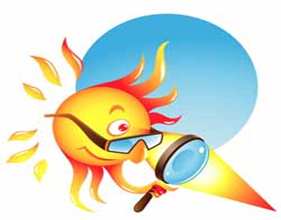 Падение с высотыПадения с высоты чаще всего связаны с пребыванием детей без присмотра в опасных местах на высоте, с опасными играми на крышах, стройках, чердаках, сараях, деревьях, а также с нарушением правил поведения на аттракционах и качелях.Для предупреждения падения с высоты необходимо:- запретить детям играть в опасных местах;- не оставлять детей без присмотра на высоте;- объяснить подробно правила пользования аттракционами и качелями, необходимость соблюдения всех правил безопасности, в том числе не вставать во время движения аттракциона или во время раскачивания, не раскачиваться на большую высоту и т.п., а также использования всех страховочных приспособлений;- обеспечить ребенку безопасность и присмотр при открытых окнах и балконах; объяснить, что москитные сетки не защищают от падений.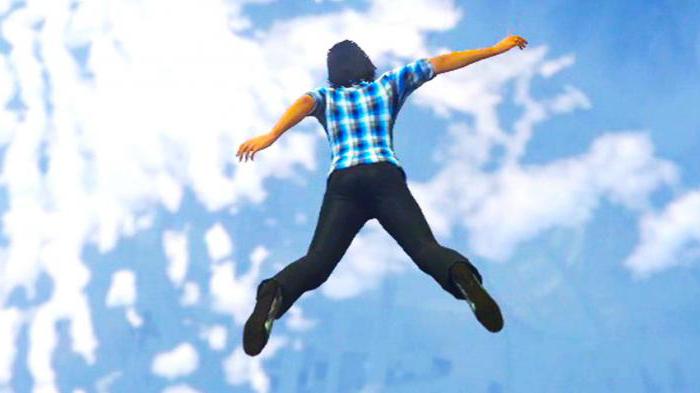 Дорожно-транспортный травматизмДорожно-транспортный травматизм происходит при несоблюдении правил дорожного движения с участием пешеходов, автомобилей, при езде на велосипеде и мотоцикле.Для предупреждения дорожно-транспортного травматизма необходимо:- соблюдать неукоснительно самим, а также научить ребенка соблюдать правила дорожного движения;- научить ребенка правильно переходить проезжую часть (в установленных местах, на разрешенный сигнал светофора, убедившись в отсутствии транспортных средств). Самая опасная машина - стоящая: ребенок считает, что если опасности не видно, значит, ее нет. Но, выходя из-за такой машины на проезжую часть, 63 ребенка из 100, попавших в дорожное происшествие, попадают под колеса другой машины;- использовать при перевозке ребенка в автомобиле специальное кресло и ремни безопасности;- научить ребенка безопасному поведению при езде на мотоцикле и велосипеде. Дети должны обязательно использовать защитные шлемы и другие защитные приспособленияСерьезный риск представляет нарушение правил поведения на железной дороге. Для предупреждения дорожно-транспортного травматизма на железной дороге необходимо:- не оставлять детей без присмотра вблизи железнодорожных путей;- запрещать детям находиться на железнодорожных узлах, развязках и т.п., кататься на крышах, подножках, переходных площадках вагонов;- учить детей переходить железнодорожные пути только в специально отведенных местах;- соблюдать самим и требовать от детей соблюдения правил проезда в железнодорожном транспорте: нахождения на платформах, посадки и высадки пассажиров из вагона, поведения в вагонах.Родители должны помнить, что соблюдение правил безопасности во всех ситуациях - это средство спасения жизни и здоровья ребенка! 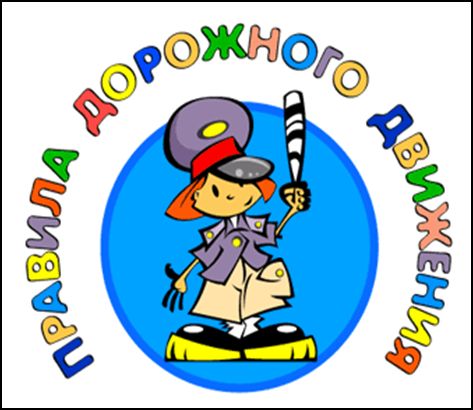 